Отчет МБОУ СОШ № 21г. Сальска о проведении   мероприятий  в рамках месячника «Организация правильного питания в образовательных учреждениях Сальского района» (с 12.04.2017г. по 19.04.2017г.)Приложение                                      Директор школы                   Т.И. Светличная      Исполнитель: зам.директора по ВР,                       Деркунская О.В.,                        тел. 5-61-79                        ( 19.04.2017г.)№п/пНаименование мероприятия Дата проведения Кол-во охваченныхВ рамках классных часов проведены тематические беседы с демонстрацией материалов  фотовыставки  «Кулинарные  традиции  в семье».                                                                                                                                                                                                                                                                                                                                                                                                                                                                                                                                                                                                                                                                                                                                                                                                                                                                                                                                                                                                                                                                                                                                                                                                                                                                                                                                                                                                                                                                                                                                                                                                                                                                                                                                                                                                                                                                                                                                                                                                                                                                                                                                                                                                                                                                                                                                                                                                                                                                                                                                                                                                                                                                                                                                                                                                                                                                                                                                                                                                                                                                                                                                                                                                                                                                                                                                                                                                                                                                                                                                                                                                                                                                                                                                                                                                                                                                                                                                                                                                                                                                                                                                                                                                                                                                                                                                                                                                                                                                                                                          10.04.2017-15.04.2017470 человекКонкурс на лучшую семейную фотографию  в рамках программы "Разговор о правильном питании".17.04.2017-19.04.2017470 человек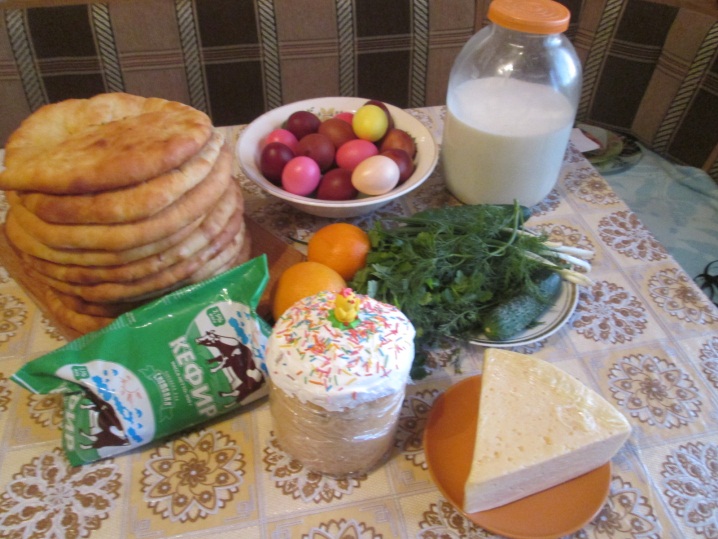 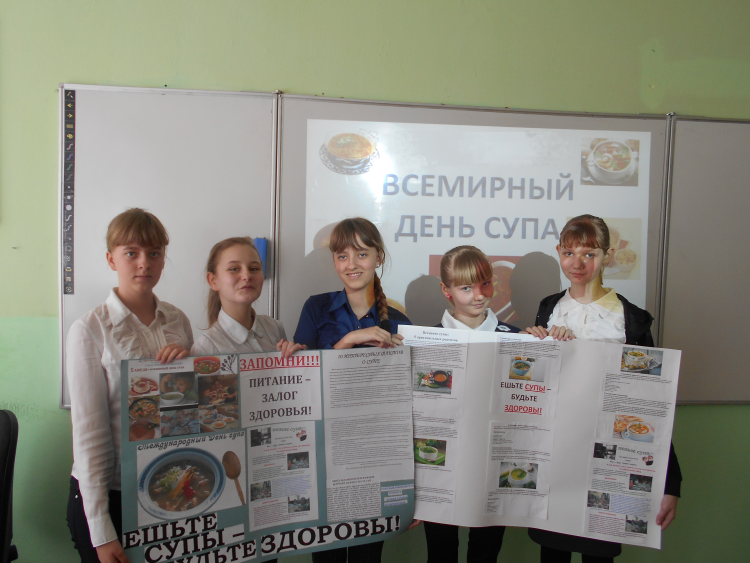 Конкурс фотографий "Разговор о правильном питании".Классный час с демонстрацией материалов  фотовыставки  «Кулинарные  традиции  в семье».